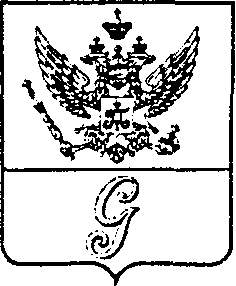 СОВЕТ  ДЕПУТАТОВ  МУНИЦИПАЛЬНОГО  ОБРАЗОВАНИЯ  «ГОРОД  ГАТЧИНА»ГАТЧИНСКОГО  МУНИЦИПАЛЬНОГО  РАЙОНАТРЕТЬЕГО СОЗЫВАРЕШЕНИЕот 24 февраля 2016 года                                                                                                      № 7                                                                                 Об утверждении  прогнозного  плана (программы) приватизации имущества  МО «Город Гатчина» на  2016 год   В соответствии с Федеральным законом от 21.12.2001 № 178-ФЗ «О приватизации государственного и муниципального имущества», Федеральным законом от 06.10.2003 № 131-ФЗ «Об общих принципах организации местного самоуправления в Российской Федерации», Положением о порядке управления и распоряжения имуществом, находящимся в собственности муниципального образования «Город Гатчина», утвержденным решением совета депутатов МО «Город Гатчина» от 20.12.2006 № 113, руководствуясь Уставом МО «Город Гатчина», совет депутатов МО «Город Гатчина» Р Е Ш И Л: 1. Утвердить прогнозный план (программу) приватизации имущества МО «Город Гатчина» на 2016 год согласно приложению.2. Комитету по управлению имуществом Гатчинского муниципального района обеспечить в установленном порядке реализацию прогнозного плана (программы) приватизации имущества МО «Город Гатчина» на 2016 год.3. Настоящее решение вступает в силу со дня официального опубликования.Глава МО «Город Гатчина» - председатель совета депутатов МО «Город Гатчина»                                                                   В.А.ФилоненкоПриложениек Решению совета депутатовМО «Город Гатчина» От 24.02.2016 № 7 	Прогнозный план (программа)приватизации имущества МО «Город Гатчина»на 2016 год        1. Нежилое строение, бревенчатое, одноэтажное, с мезонином, с подвалом, с кирпичным погребом и забором, общей площадью 652,9 кв. м, расположенное по адресу: Ленинградская область, г. Гатчина, ул. Карла Маркса, д. 16-А, с земельным участком  общей площадью 2579 кв. м, по адресу: Ленинградская область, г. Гатчина, ул. Карла Маркса, д.16а;-категория земель: земли населенных пунктов;- разрешенное использование: для размещения здания;- кадастровый номер 47:25:0102011:4.          2. Встроенное нежилое помещение № 2, площадью 74,9 кв. м, расположенное по адресу: Ленинградская область, г. Гатчина, ул. Григорина, д. 9. 3. Помещение, назначение: нежилое, общая площадь 251,7 кв. м, этаж 1, расположенное по адресу: Ленинградская область, г. Гатчина, ул. Балтийская, д. 4, пом. 1, и    2517/5046 долей в праве общей долевой собственности на земельный участок  площадью 520 кв. м, расположенный по адресу:  Ленинградская область, г. Гатчина, ул. Балтийская, д. 4, кадастровый номер 47:25:0107008:161, категория земель: земли населенных пунктов, разрешенное использование: под размещение одноэтажного строения (административного) со служебными постройками и сооружениями.  4. Доля муниципального образования «Город Гатчина»  Гатчинского муниципального района в уставном капитале общества с ограниченной ответственностью «РУБИН», основной государственный регистрационный номер 1134705001232.